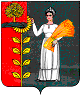 СОВЕТ  ДЕПУТАТОВСЕЛЬСКОГО  ПОСЕЛЕНИЯ ДУРОВСКИЙ  СЕЛЬСОВЕТ             Добринского муниципального района   Липецкой  области51-я  сессия  V созываР Е Ш Е Н И Е10.04.2019 г.                             с.Дурово                                              № 172- рсО результатах публичных слушаний по проекту  отчета «Об исполнении бюджета сельского поселения Дуровский сельсовет Добринского муниципального района Липецкой области за 2017 год»  	Руководствуясь Федеральным законом № 131-ФЗ от 06.10.2003г «Об общих принципах организации местного самоуправления в Российской Федерации, Положением  «О бюджетном процессе сельского поселения Дуровский сельсовет», утвержденное решением № 36-рс  от 24.12.2010г. с изменениями, внесенными решениями №74-рс от 16.12.2011, № 91-рс от 16.04.2012, №124-рс от 15.02.2013, №136-рс от 05.08.2013, № 143б –рс  от 13.09.2013, №145-рс от 10.10.2013, №170а-рс от 08.04.2014, №172-рс от 07.05.2014, №186-рс от 10.11.2014, №10-рс от 27.10.2015, №48-рс от 05.07.2016, №85-рс от 08.08.2017, №100-рс от 22.11.2017г),  ст.11, 20 Устава сельского поселения, учитывая решение постоянной комиссии по правовым вопросам, местному самоуправлению, работе с депутатами и по делам семьи, детства, молодёжи, Совет депутатовРЕШИЛ:1. Принять рекомендации публичных слушаний по проекту отчета «Об исполнении бюджета сельского поселения Дуровский сельсовет Добринского муниципального района Липецкой области» (прилагаются).2. Настоящее решение вступает в силу со дня его принятия.Председатель Совета депутатов сельского поселения Дуровский сельсовет                                                                  С.В.ХодяковПриняты решением                                                                Совета депутатов сельского поселения                                                                Дуровский сельсовет                                                               10 .04.2019 года № 172-рс                                            РЕКОМЕНДАЦИИпубличных слушаний по проекту  отчета «Об исполнении бюджета сельского поселения Дуровский сельсовет Добринского муниципального района Липецкой области за 2018 год»Публичные слушания по проекту отчета «Об исполнении бюджета сельского поселения Дуровский сельсовет за 2018 год» проведены в соответствии с Федеральным законом от 06 октября 2003 года № 131-ФЗ «Об общих принципах организации местного самоуправления в Российской Федерации», положением «О порядке организации и проведения публичных слушаний на территории сельского поселения Дуровский сельсовет»В публичных слушаниях приняли участие депутаты районного Совета депутатов Александрова М.В., Цынгин Н.А., депутаты Совета депутатов сельского поселения, руководители организаций.Заслушав и обсудив доклад по проекту отчета «Об исполнении бюджета сельского поселения Дуровский сельсовет за 2018 год», участники публичных слушаний отмечают следующее: в доходы местного бюджета в 2018 году поступило 893 826,37 рублей. Налог на доходы физических лиц- 183 237,02 руб.;Налог на имущество физических лиц- 75 817,43 руб.;Земельный налог-  632 465,25 руб.;Межбюджетные трансферты /дороги/  - 1 376 998,10 руб.;Дотации бюджету поселений- 2 319 500 руб.;За 2018 год бюджет сельского поселения по расходам фактически исполнен  по доходам на сумму 4 732 361,74  руб.  и по расходам  в сумме 5 238 509,72 дефицит бюджета составил в сумме   506147,98руб, Бюджет исполнен на 93,6%.Сумма дотаций составила 2 319 500 рублей. Прочие субсидии бюджетам поселений составили 7 737,27 рублей, кассовые расходы- 7 737,27 рублей, или освоение 100 %Кроме того на осуществление полномочий по первичному воинскому учету на территориях, где отсутствуют военные комиссариаты была передана субвенция в сумме 76 100 рублей, кассовые расходы сложились в сумме 76 100 рублей, или освоение составило 100 %.Участники публичных слушаний решили:1.Одобрить проект отчета «Об исполнении бюджета сельского поселения Дуровский сельсовет за 2018 год»2.Рекомендовать:2.1.Администрации сельского поселения:-продолжить работу с налоговыми органами по сокращению недоимки по налоговым платежам, увеличению поступлений в местный бюджет налоговых доходов;-разработать мероприятия по повышению эффективности работы по наращиванию собственной доходной базы местного бюджета, стабилизации экономического положения на территории сельского поселения и созданию условий для эффективной работы предприятий всех форм собственности;-обеспечить прямую взаимосвязь между результатом их использования, внедряя программно-целевые методы бюджетного планирования. Усилить контроль за целевым использованием бюджетных средств;-проанализировать эффективность использования средств, выделенных на реализацию поселенческих целевых программ, определяя возможность увеличения ассигнований на их выполнение;-обеспечить контроль за соблюдением главными распорядителями средств местного бюджета требований Федерального закона «О размещении заказов на поставки товаров, выполнение работ и оказание услуг для государственных и муниципальных нужд» с целью  обеспечения максимальной экономичности расходования бюджетных средств;-установить бюджет действующих обязательств и бюджет принимаемых обязательств.2.2.Совету депутатов сельского поселения:-принять отчет об исполнении бюджета сельского поселения за 2018 годПредседательствующий,Глава сельского поселенияДуровский сельсовет                                                            С.В. Ходяков